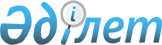 Ақсу ауданы бойынша мектепке дейінгі тәрбие мен оқытуға мемлекеттік білім беру тапсырысын, ата-ана төлемақысының мөлшерін бекіту туралы
					
			Күшін жойған
			
			
		
					Алматы облысы Ақсу ауданы әкімдігінің 2019 жылғы 24 қыркүйектегі № 385 қаулысы. Алматы облысы Әділет департаментінде 2019 жылы 26 қыркүйекте № 5258 болып тіркелді. Күші жойылды - Алматы облысы Ақсу ауданы әкімдігінің 2021 жылғы 19 тамыздағы № 406 қаулысымен
      Ескерту. Күші жойылды - Алматы облысы Ақсу ауданы әкімдігінің 19.08.2021 № 406 қаулысымен (алғашқы ресми жарияланған күнінен кейін күнтізбелік он күн өткен соң қолданысқа енгізіледі).
      "Білім туралы" 2007 жылғы 27 шілдедегі Қазақстан Республикасының Заңының 6-бабының 4-тармағының 8-1) тармақшасына және "Құқықтық актілер туралы" 2016 жылдың 6 сәуірдегі Қазақстан Республикасы Заңының 27-бабына сәйкес, Ақсу ауданының әкімдігі ҚАУЛЫ ЕТЕДІ:
      1. Ақсу ауданы бойынша мектепке дейінгі тәрбие мен оқытуға мемлекеттік білім беру тапсырысын, ата-ана төлемақысының мөлшері осы қаулының қосымшасына сәйкес бекітілсін.
      2. Ақсу ауданы әкімдігінің "Ақсу ауданы бойынша мектепке дейінгі тәрбие мен оқытуға мемлекеттік білім беру тапсырысын, ата-ана төлемақысының мөлшерін бекіту туралы" 2018 жылғы 02 ақпандағы № 45 (Нормативтік құқықтық актілерді мемлекеттік тіркеу тізілімінде № 4525 тіркелген, 2018 жылдың 23 ақпанында Қазақстан Республикасы Нормативтік құқықтық актілерінің эталондық бақылау банкінде жарияланған) қаулысының күші жойылды деп танылсын.
      3. Осы қаулының орындалуын бақылау Ақсу ауданы әкімінің орынбасары Есжанов Ғазиз Отарбаевичке жүктелсін.
      4. Осы қаулы әділет органында мемлекеттік тіркелген күннен бастап күшіне енеді және алғашқы ресми жарияланған күннен кейін күнтізбелік он күн өткен соң қолданысқа енгізіледі. Ақсу ауданы бойынша мектепке дейiнгi тәрбие мен оқытуға мемлекеттiк бiлiм беру тапсырысы, ата-ана төлемақысының мөлшері
					© 2012. Қазақстан Республикасы Әділет министрлігінің «Қазақстан Республикасының Заңнама және құқықтық ақпарат институты» ШЖҚ РМК
				
      Әкім 

Е. Базарханов
Ақсу ауданы әкімдігінің 2019 жылғы "___" ____________ "Ақсу ауданы бойынша мектепке дейiнгi тәрбие мен оқытуға мемлекеттiк бiлiм беру тапсырысын, ата-ана төлемақысының мөлшерін бекіту туралы" № ____ қаулысына қосымша
№
Атауы
Мектепке дейінгі тәрбие және оқыту ұйымдарының тәрбиеленушілер саны
Мектепке дейінгі ұйымдар ата-аналарының төлемақы мөлшері (айына/тенге)
Мектепке дейінгі ұйымдар ата-аналарының төлемақы мөлшері (айына/тенге)
№
Атауы
Мектепке дейінгі тәрбие және оқыту ұйымдарының тәрбиеленушілер саны
3 жасқа дейін
3 жастан- 7 жасқа дейін
1.
"Ақсу ауданы әкімдігінің Жансүгіров ауылдық округі әкімінің аппараты" мемлекеттік мекемесінің "Ай-Жұлдыз" балабақшасы мемлекеттік коммуналдық қазыналық кәсіпорны
140
-
10000
2.
Ақсу ауданы әкімдігінің "Күншуақ балабақшасы" мемлекеттік коммуналдық қазыналық кәсіпорны
75
-
6500
3.
Ақсу ауданы әкімдігінің "Қызылағаш ауылдық округі әкімінің аппараты" мемлекеттік мекемесінің "Нұршуақ балабақшасы" мемлекеттік коммуналдық қазыналық кәсіпорны
120
-
7500
4.
Ақсу ауданы әкімдігінің Қапал ауылдық округі әкімінің аппараты мемлекеттік мекемесінің "Бөбек балабақшасы" мемлекеттік коммуналдық қазыналық кәсіпорны
140
-
8000
5.
Ақсу ауданы әкімдігінің "Таң –Шолпаным" балабақшасы мемлекеттік коммуналдық қазыналық кәсіпорны
115
-
7500
6.
"Ақсу ауданы әкімдігінің Матай ауылдық округі әкімінің аппараты" мемлекеттік мекемесінің "Кәусар" балабақшасы мемлекеттік коммуналдық қазыналық кәсіпорны
280
-
7500
7.
"Ақсу ауданы әкімдігінің Жансүгіров ауылдық округі әкімінің аппараты" мемлекеттік мекемесінің Қарлығаш балабақшасы" мемлекеттік коммуналдық қазыналық кәсіпорны 
140
-
10000
8.
Ақсу ауданының білім бөлімі "Төлеген Тоқтаров атындағы орта мектебі, мектепке дейінгі шағын орталығымен" коммуналдық мемлекеттік мекемесі
75
-
6000
9.
Ақсу ауданының білім бөлімі "Шоқан Уалиханов атындағы орта мектебі, мектепке дейінгі шағын орталығымен" коммуналдық мемлекеттік мекемесі
25
-
5000
10.
Ақсу ауданының білім бөлімі "Кенжыра орта мектебі, мектепке дейінгі шағын орталығымен" коммуналдық мемлекеттік мекемесі
50
-
5000
11.
Ақсу ауданының білім бөлімі "Нұрсұлтан Есеболатов атындағы орта мектебі, мектепке дейінгі шағын орталығымен" коммуналдық мемлекеттік мекемесі ГЭС бастауыш мектебін қосқанда
50
-
5000
12.
Ақсу ауданының білім бөлімі "Қуат Терібаев атындағы орта мектебі, мектепке дейінгі шағын орталығымен" коммуналдық мемлекеттік мекемесі
50
-
5500
13.
Ақсу ауданының білім бөлімі "Барлыбек Сырттанов атындағы орта мектебі, мектепке дейінгі шағын орталығымен" коммуналдық мемлекеттік мекемесі Қызылжар бастауыш мектебін қосқанда 
75
-
6000
14.
Ақсу ауданының білім бөлімі "Көшкентал орта мектебі, мектепке дейінгі шағын орталығымен" коммуналдық мемлекеттік мекемесі
25
-
5000
15.
Ақсу ауданының білім бөлімі "Алажиде негізгі орта мектебі, мектепке дейінгі шағын орталығымен" коммуналдық мемлекеттік мекемесі
25
-
5500
16.
Ақсу ауданының білім бөлімі "Мұхтар Әуезов атындағы негізгі орта мектебі, мектепке дейінгі шағын орталығымен" мемлекеттік коммуналдық мекемесі
25
-
5500
17.
Ақсу ауданының білім бөлімі "Ғани Мұратбаев атындағы орта мектебі, мектепке дейінгі шағын орталығымен" коммуналдық мемлекеттік мекемесі
50
-
4000
18.
Ақсу ауданының білім бөлімі "Ілияс Жансүгіров атындағы орта мектебі, мектепке дейінгі шағын орталығымен" коммуналдық мемлекеттік мекемесі
50
-
5500
19.
Ақсу ауданының білім бөлімі "Жаңатілеу орта мектебі, мектепке дейінгі шағын орталығымен" коммуналдық мемлекеттік мекемесі
25
-
5000
20.
 Ақсу ауданының білім бөлімі "Тарас негізгі орта мектебі, мектепке дейінгі шағын орталығымен" коммуналдық мемлекеттік мекемесі
25
-
5000
21.
Ақсу ауданының білім бөлімі "Абай атындағы орта мектебі, мектепке дейінгі шағын орталығымен" коммуналдық мемлекеттік мекемесі Шолақөзек бастауыш мектебін қосқанда
25
-
5500
22.
"Арай Мемлекеттік және жекеменшік балабақшасы" жауапкершілігі шектеулі серіктестік
100
-
10000